Apprentissages essentiels à mettre en place en 4e annéeObserver les acquis des élèvesLe contexte particulier de la fin de l’année dernière invite encore plus que les autres années à se demander si tous les élèves ont les acquis nécessaires pour aborder la matière de la troisième année.Si le choix est fait de consacrer des semaines ou des mois à revoir l’ensemble des contenus de l’année précédente, le risque de ne pas pouvoir mettre en place les acquis de l’année en cours est important (effet boule de neige). Dès lors, nous vous recommandons plutôt de profiter des multiples opportunités offertes par les contenus spécifiques de la 4e année pour observer les acquis des élèves.Cette stratégie permettra aux élèves qui ne présentent pas de lacunes d’avancer dans les nouveaux apprentissages en consolidant leurs acquis précédents et à ceux qui présentent des lacunes d’y remédier tout en progressant déjà dans les nouveaux apprentissages de l’année.Pour le dire autrement, il est inutile de passer du temps à faire des rappels des apprentissages de l’année précédente en les décontextualisant des apprentissages attendus en 4e année.En histoire, si la crise liée au Covid-19 a généré l’omission d’un moment clé prévu dans le cursus, il faut accepter ce(s) saut(s) chronologique(s). L’enseignant se centrera plutôt sur la poursuite des apprentissages nécessaires à la mise en œuvre des compétences et des concepts.Contacts et informationsPour toutes vos questions, n’hésitez pas à prendre contact avec celine.demoustier@segec.be ou marc.deprez@segec.be ou pascale.lambrechts@segec.be ou marianne.quitin@segec.be ou à consulter le portail de la formation historique sur https://histoire.fesec.be et plus particulièrement les nombreux exemples de situations d’apprentissage.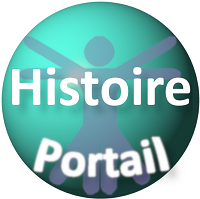 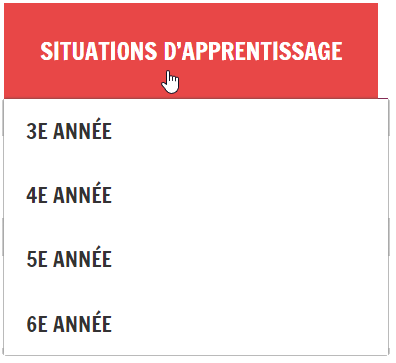 Attendus en vue des compétences... (ce que l’élève est capable de faire en autonomie)Attendus en vue des compétences... (ce que l’élève est capable de faire en autonomie)Transversalement aux 4 compétencesSélectionner des informations/un document pertinent(es)Relever des ressemblances et des différences entre documentshttps://histoire.fesec.be/la-peste-au-14e-siecle-comparer-pour-sapproprier-un-vocabulaire-specifique-au-temps/CritiquerUn ensemble documentaire inédit autour d’une question de recherche nouvellehttp://www.enseignement.be/index.php?page=24420&navi=2958(cf. Les croisades)Distinguer traces du passé et travaux postérieurshttps://histoire.fesec.be/la-peste-de-tournai/ https://histoire.fesec.be/diversite-culturelle-mediterranee/Justifier la pertinence ou non-pertinence d’un document par rapport à une question de recherche Rédiger des raisons de se fier ou de se méfier d’une trace du passéSynthétiserSur la base d’un corpus documentaire ainsi que d’une question de recherche inéditset d’un conceptRédiger un court texte mettant en évidence des permanences/des changements/ des évolutions et/ou des synchronismesCommuniquerUn savoir historiqueL’architecture religieuse en Belgique aux 17e et 18e siècles aisément transférable à l’architecture religieuse au moyen âgeConcevoir une stratégie de communication d’un savoir historique par le biais d'un outil (plan, ligne du temps, schéma, affiche, dia de PPT,...) maitrisé https://histoire.fesec.be/lhumanisme-illustre/ https://histoire.fesec.be/diversite-culturelle-mediterranee/ConceptsCroissance/criseDémocratie/autoritarismeStratification socialeColonisationIdentifier (analyser, caractériser, comparer)... les éléments constitutifs d’un processus de croissance … les éléments constitutifs d’une situation de crise https://histoire.fesec.be/la-peste-de-tournai/ … les stratifications et inégalités dans une société  … les éléments constitutifs d'un processus de colonisation… le caractère autoritaire/démocratique d’un système politiqueAttendus liés aux moments clés (ce que l’élève est capable de comprendre et d’utiliser en contexte)Attendus liés aux moments clés (ce que l’élève est capable de comprendre et d’utiliser en contexte)Le Moyen Âge entre 1000 et 1500Villes et campagnes dans l’Occident médiévalLes relations entre l’Occident chrétien et l’IslamSituer dans le temps des indices de croissance et de crise en Europe ;Décrire la société médiévale et son évolution dans le temps ;Caractériser les relations du pouvoir royal avec la noblesse et l’importance politique du pape ;Comparer l’art roman et l’art gothique ;Situer dans le temps et l’espace l’appel aux croisades, les prises de Constantinople (en 1204 et en 1453), la Reconquista, et deux personnages emblématiques des relations entre Occident et Orient ;Les Temps Modernes entre 1500 et 1750Humanisme et renaissance, réformes religieuses et grandes découvertes aux XVe et XVIe s.Société et pouvoir sous l’AncienRégime (XVIIe-XVIIIe s.) : permanences, mutations et contestationsSituer dans le temps et associer des grands mouvements et des acteurs emblématiques : l’Humanisme, la Réforme et la Contre-Réforme, la Renaissance, le baroque et le classicisme, l’expansion européenne, Colomb, Luther, de Vinci, Louis XIV, Diderot, l’EncyclopédieCaractériser l’Humanisme et la révolution de l’imprimerie ;https://histoire.fesec.be/lhumanisme-illustre/#more-1033Comparer les colonisations espagnoles et portugaisesComparer la monarchie absolue de droit divin (France) et la monarchie parlementaire (Angleterre)Caractériser la société française de la fin de l’Ancien Régime ExemplesExemplesExemples… d’acquis au terme de la 3e année … d’activités de la 4e année qui permettent d’observer des acquis attendus au terme de la 3e année… d’activités de remédiation ou de consolidationReconnaitre et lire une trace du passéCette activité délimitée par l’enseignant en fonction de l’environnement de l’école et de son choix de thématique, permet d’observer la maitrise des élèves pourRepérer une trace du passéSituer une trace du passé dans sa juste période conventionnelle.Associer une trace à une fonction ou thématiqueEn fonction de l’environnement des élèves, cette quête de traces peut être réitérée sans difficulté, soit dans un autre périmètre, soit sur d’autre(s) thématique(s)Reconnaitre et lire une trace du passéMobiliser le concept de stratification socialeAu travers de la situation d’apprentissage suivante liée au moment clé « villes et campagnes dans l’Occident médiéval», l’enseignant pourra observer le niveau de maitrise des élèves pour lire une référence bibliographiquereconnaitre et dresser la carte d’identité d’une  trace du passés’interroger à partir du concept de stratification socialedécrire une trace iconographiqueLes consignes de cette situation d’apprentissage sont aisément transposables à d’autres enluminures médiévales en lien avec le même moment clé ou le même concept